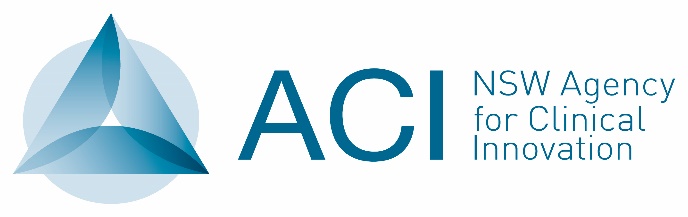 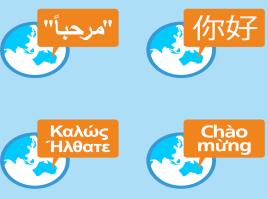 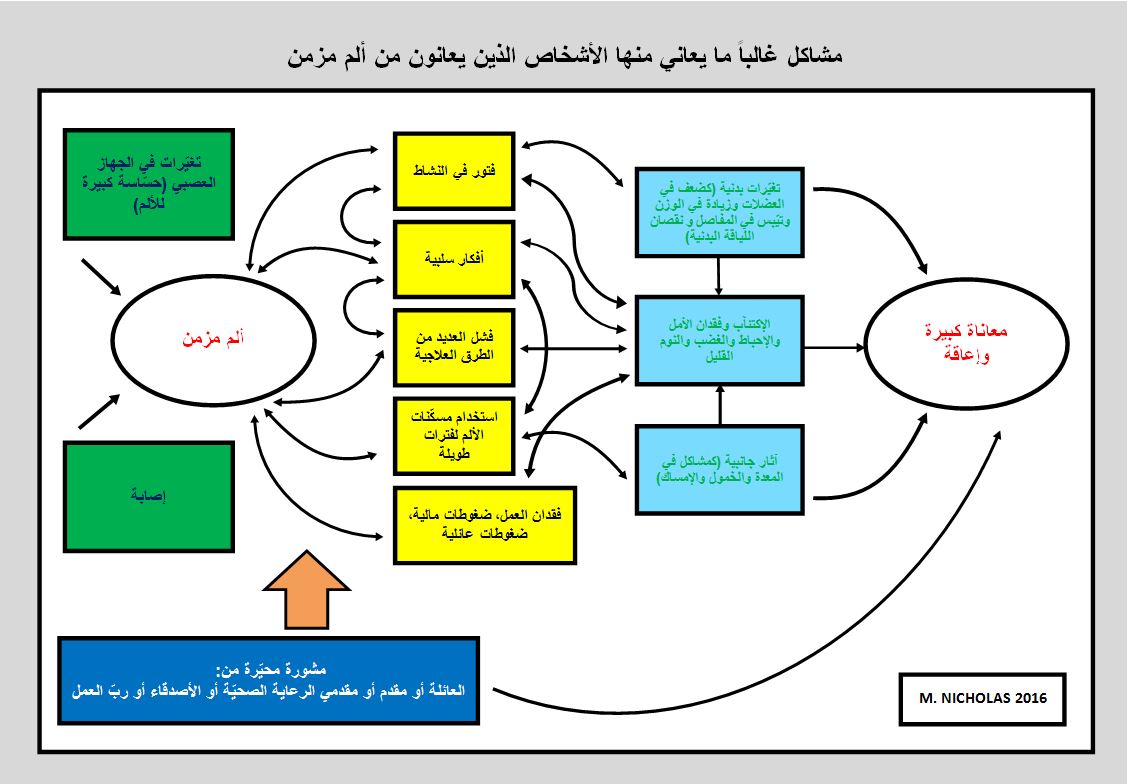 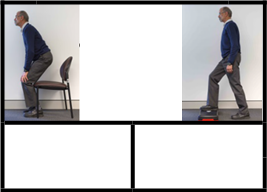 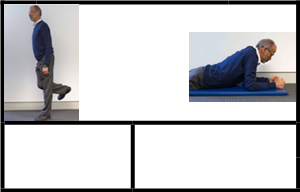 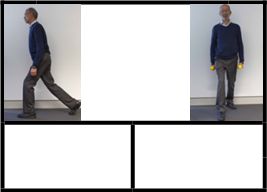 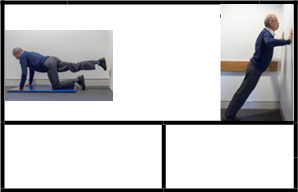 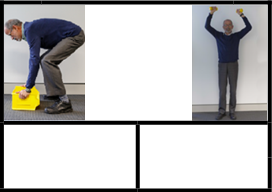 اختر طريقة تودّ اتّباعها لممارسة الاسترخاء (راجع قسم مصادر المعلومات ذات الطابع الثقافي المتعدد). وقد أعدّت الأوقات لأغراض توجيهة فقط (حيث أن ممارسة الاسترخاء لمدة 30 ثانية من شأنه أن يعود عليك بالمنفعة). ضع علامة  في مرّبع الفعّالية التي قمت بها. قم بجلستي استرخاء طويلتين في اليوم (من 15 وإلى 20 دقيقة) وفي مكانٍ هادئ. وقم بجلساتٍ قصيرة (من 30 وإلى 60 ثانية) في أماكن مختلفة وعلى وجه الخصوص عند شعورك بضغط نفسي أو عند ملاحظتك اشتداد الألم.  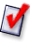 ضع خطّة لكلّ يوم من أيام الأسبوع المقبل. حاول أن تترك حيّزاً زمنياً بين مهمّة وأخرى خلال اليوم وخصّص وقتاً للإستراحات. ضع علامة  على المهام التي انتهيت منها. ضع خطّة لكلّ يوم من أيام الأسبوع المقبل. حاول أن تترك حيّزاً زمنياً بين مهمّة وأخرى خلال اليوم وخصّص وقتاً للإستراحات. ضع علامة  على المهام التي انتهيت منها. ضع خطّة لكلّ يوم من أيام الأسبوع المقبل. حاول أن تترك حيّزاً زمنياً بين مهمّة وأخرى خلال اليوم وخصّص وقتاً للإستراحات. ضع علامة  على المهام التي انتهيت منها. ضع خطّة لكلّ يوم من أيام الأسبوع المقبل. حاول أن تترك حيّزاً زمنياً بين مهمّة وأخرى خلال اليوم وخصّص وقتاً للإستراحات. ضع علامة  على المهام التي انتهيت منها. ضع خطّة لكلّ يوم من أيام الأسبوع المقبل. حاول أن تترك حيّزاً زمنياً بين مهمّة وأخرى خلال اليوم وخصّص وقتاً للإستراحات. ضع علامة  على المهام التي انتهيت منها. ضع خطّة لكلّ يوم من أيام الأسبوع المقبل. حاول أن تترك حيّزاً زمنياً بين مهمّة وأخرى خلال اليوم وخصّص وقتاً للإستراحات. ضع علامة  على المهام التي انتهيت منها. ضع الخطّة الخاصة بك بعد أن تجيل الفِكر بالخطوات الواردة في هذا المثالفوائد الالتزام بالبرنامج:________________________________________________________________________________________________________________________________________________________________________________________إذا لم لم التزم – مالذي من شأنه أن يحدث؟ ____________________________________________________________________________________________________________________________________________________________موارد متعددة الثقافات – الضغط النفسي والاسترخاء وحُسن الحاليمكنكم الحصول على مجموعة من الأدوات وكرّاسات العمل وأوراق المعلومات بمختلف اللّغات عن كلّ شيء يرتبط بعلم النفس وهذا يتضمّن أنواع العلاج وجداول التحقّق وإلخ على الموقع التالي: http://psychology.tools/download-therapy-worksheets.htmlبرنامج اكتساب مهارات تحمّل الألمكُرّاس المشاركين(Participants’ Workbook)معهد أبحاث معالجة الألم والتحكم بأعراضه/مستشفى الرويال نورث شور(تشرين الأول/أكتوبر، 2016) الجزء 10,4(Pain Management Research Institute/Royal North Shore Hospital(October, 2016) V10.4)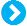 يعدّ ’كُرّاس المشاركين‘ هذا جزءاً من ’برنامج اكتساب مهارات تحمّل الألم‘ (Pain Coping Skills Program (PCSP)) الذي يهدف بدورهِ إلى مساعدة الأشخاص الذين يعانون من ألم مستمر.  وقد وضِع هذا البرانامج بالاعتماد على كتاب ’عالج ألمك وتحكّم بأعراضه‘ حيث يقترن كُلّ جدول جاء في هذا الكُرّاس بفصلٍ من فصول الكتاب الانِف ذكرهُ. وتتضمّن مصادر المعلومات ذات الصلة الأخرى ما يلي: الموقع الإلكتروني لِـ ACI www.aci.health.nsw.gov.au/chronic-pain،  ويكون Brain Man YouTube cartoon ومجموعة أدوات المساعدة لعلاج الألم والتحكّم بأعراضهِ لمؤلفهِ بيت مور (Pete Moore’s Pain Toolkit) متاحين على الموقع الإلكتروني التالي: www.aci.health.nsw.gov.au/chronic-pain/translated-resources. وقد قام العديد من أعضاء كادر مركز أبحاث معالجة الألم والتحكّم بأعراضهِ (Pain Management & Research Centre (PMRC)) وكليّة الطب في جامعة سدني التي تقع في شمال مدينة سدني في مستشفى الرويال نورث شور بوضع برنامج اكتساب مهارات تحمّل الألم الذي يتضمن دليل الوسطاء وكرّاس المشاركين. المؤلفون الرئيسيون: Michael NicholasوDuncan Sanders و Catherine Ketsimur و Lois Tonkinو Maria De Sousaو Lee Beestonو John Waineو Brad WoodوMayumi Oguchi و Sarah Overtonو Jessica Castleو Tumelo Dubeو Charles Brooker. استحدثت ACI (شبكة علاج الألم) بالتعاون مع العديد من العاملين الصحّين متعدّدي الثقافات وأخصّائيي علاج الألم السريريين في مدينة سدني نسخة من هذا الكرّاس بلّغات متعدّدة:  Jennie Vien (Sydney LHD) و Mark Rusconi (NSLHD)و Eva Melham (WSLHD) و Tran Nguyen (SWSLHD)و Luke O’Connell (NBMLHD)و Hanaar Nosir (WSLHD)و Wlima Espinoza (SESLHD) و Seok Ohr (HNELHD) و Carmen Lopez (SWSLHD)و Maree Lindsay (ISHLHD)و Amal Helou (SLHD) و Angela Manson (SLHD).جدول برنامج التحكّم بالألمهنالك جلسة واحدة لمدّة ساعتين ونصف الساعة في الأسبوع على مدى ستّة أسابيعالوقتالجلسة الأولىالجلسة الثانيةالجلسة الثالثةالجلسة الرابعةالجلسة الخامسةالجلسة السادسة20 دقيقةمناقشةالآراء والملاحظات والخطّة لهذا اليوممناقشةالآراء والملاحظات والخطّة لهذا اليوممناقشةالآراء والملاحظات والخطّة لهذا اليوممناقشةالآراء والملاحظات والخطّة لهذا اليوممناقشةالآراء والملاحظات والخطّة لهذا اليوممناقشةالآراء والملاحظات والخطّة لهذا اليوم15 دقيقةالاسترخاء في حياة الفرد اليوميةالاسترخاء في حياة الفرد اليوميةالاسترخاء في حياة الفرد اليوميةالاسترخاء في حياة الفرد اليوميةالاسترخاء في حياة الفرد اليوميةالاسترخاء في حياة الفرد اليومية30 دقيقةنشاط/ تمارين دائريةنشاط/تمرين بدني دورينشاط/تمرين بدني دورينشاط/تمرين بدني دورينشاط/تمرين بدني دورينشاط/تمرين بدني دوري20 دقيقةاستراحة لتناول القهوةاستراحة لتناول القهوةاستراحة لتناول القهوةاستراحة لتناول القهوةاستراحة لتناول القهوةاستراحة لتناول القهوة30 دقيقةحل المشكلات (عند ازدياد الألم)حل المعضلات (التوتر)حل المعضلات (التواصل)حل المعضلات (التخطيط على  البقاء على الخط الصواب)حل المعضلات (النوم)حل المعضلات (التغذية)25 دقيقةخطط  للأنشطة (خطوة خطوة)وضع خطط للفعّاليات (خطوة خطوة)وضع خطط للفعّاليات (خطوة خطوة)وضع خطط للفعّاليات (خطوة خطوة)وضع خطط للفعّاليات (خطوة خطوة)وضع خطط للفعّاليات (خطوة خطوة)10 دقائقالواجبات المنزليةالواجبات المنزليةالواجبات المنزليةالواجبات المنزليةالواجبات المنزليةالواجبات المنزليةجدول أهدافيأهدافي(ما الذي أرغب في تحقيقهِ –  حدّد)التغيرات التي يمكنني القيام بها على مدى الأسابيع الستّة القادمة (الأمور التي يجب القيام بها/تحسينها لتحقيق اهدافي) قيّم عند نهاية البرنامج معدّل تقدمك (من 0 إلى 100%)أمثلة"غسل الأواني المستعملة ثلاثة مرات في السبوع على أقلّ تقدير" "زيادة زمن وقوفي على قدمي (إلى 15 دقيقة)" المهام أو  الأنشطة المنزليةعمل مدفوع الأجر/دراسة/عمل تطوّعينشاطات/علاقات عائليةنشاطات اجتماعيةنشاطات ترفيهية/رياضة/هواياتأمور أخرىلا تدع الألم يسيطر على حياتكيستدلّ العديد من الأشخاص الذين يعانون من ألمٍ مزمن بالألم الذي يعانون منه للقيام بنشاطاتهم اليوميةفتراهُم ينشطون أكثر عندما لا يكون الألم الذي يعانون منه شديداً ولكّنهم عند احتدادهِ يقلّلون نشاطهم ويأخذون أقساطاً وفيرة من الراحة قد تبدو هذة الطريقة طريقةً لابأس بها، غير أنّها من الممكن أن تتسبب بمشاكل وتكمن مشكلتها الرئيسيّة في تقليل الشخص القيام بأي عمل أكثر فأكثر. ويوضح الرسم البياني أدناه ما الذي يمكن أن يحدث عندما يسيطر الألم على حياتكيطلق بعض الناس على هذه الطريقة طريقة ألم شديد/نشاط قليل. غير أنّه غالباً ما ينتهي بك المطاف مع هذه الطريقة بزيادة تناول مسكّنات الألم ويزداد معه إحباطك وذلك لعدم قدرتك على القيام بالأمور التي كنت قد خطّطت للقيام بها.إن الطريقة الأفضل للقيام بالأنشطةِ أن تقوم بها بتأنّ وعناية والعمل على زيادة مقدار العمل تدريجياً عند ازدياد لياقتك البدنية.وهذا ما نودّ منك تجربته في برنامجنا هذا.  وهذا يعني أن تصرف وقتاً أكبر عند قيامك بنشاطٍ ما مع أخذ فترات راحة قصيرة وتجنب تلك الطويلة منها.طريقة أفضل وأكثر فِطنةاتّبع طريقة القيام بالأنشطة خطوة خطوةإليك الإرشادات التالية للبدء العمل بهذه الطريقة: لكي تبدأ:حدّد مقدار الجهد أو الوقت الذي بمقدورك أن تصرفه للقيام بنشاطٍ معين على نحو مريح. فقد يكون بمقدورك القيام  بنشاط ما  لمدّة خمس دقائق أو لمسافة عشرين متراً، وفقاً للنشاط (مثل المشي أو الجلوس).. نُطلق على هذا الأمر نقطة  البداية لك.بعدها، حاول  استخدام هذا المقدار كمقياس للتوقف عن القيام بالنشاط الذي تقوم به وأخذِ فترة استراحة قصيرة. باشر بالقيام بالنشاط التالي بعد انتهاء الاستراحة القصيرة ولكن تقيّد بنقطة  البداية. كلّ يومين أو ثلاثة أيّامٍ ينبغي زيادة المقدار الذي تصرفه للقيام بأي نشاط على نحو بسيط. تسمّى هذه الطريقة الزيادة التدريجية للقيام بالأنشطة. وهي ترتكز على الأهداف المحدّدة لا على الألم.. أنظر إلى الرسم البياني أدناه  لأخذ فكرة عنها.الأنشطة/التمارين الدائريةجدول دروة الأنشطة/التمارين البدنية (ضع علامة  عند انتهائك من أداء التمرين) تاريخ البدء بالتمارينالوقوف من وضعية الجلوسالصعود على درجةالاندفاع إلى الأمامالمشي (مع حمل ثقل)تمديد الورك من وضع الارتكاز على الركبتين واليدينتمرين الضغط (على الحائط أو الأرض)رفع الأثقال (القرفصة مع أو بدون الأثقال)رفع الأثقال (الدفع العلوي)التوازن على ساق واحدةتمطية الظهرضع علامة  عند إكمالك غاية كلّ تمرين في دقيقة ونصف) 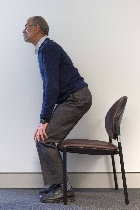 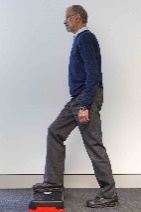 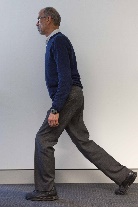 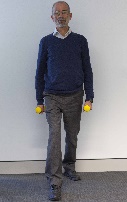 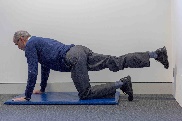 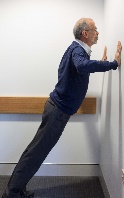 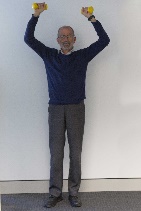 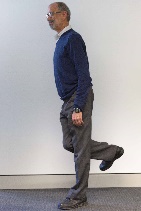 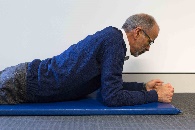 اليوم 1اليوم 2اليوم 3اليوم 4اليوم 5اليوم 6اليوم 7اليوم 8تاريخ البدء بالتمارينالوقوف من وضعية الجلوسالصعود على درجةالاندفاع إلى الأمامالمشي (مع حمل ثقل)تمديد الورك من وضع الارتكاز على الركبتين واليدينتمرين الضغط (على الحائط أو الأرض)رفع الأثقال (القرفصة مع أو بدون الأثقال)رفع الأثقال (الدفع العلوي)التوازن على ساق واحدةتمدّد الظهرضع علامة  عند إكمالك غاية كلّ تمرين في دقيقة ونصف) اليوم 9اليوم 10اليوم 11اليوم 12اليوم 13اليوم 14اليوم 15اليوم 16اليوم 17اليوم 18تاريخ البدء بالتمارينالوقوف من وضعية الجلوسالصعود على درجةالاندفاع إلى الأمامالمشي (مع حمل ثقل)تمديد الورك من وضع الارتكاز على الركبتين واليدينتمرين الضغط (على الحائط أو الأرض)رفع الأثقال (القرفصة مع أو بدون الأثقال)رفع الأثقال (الدفع العلوي)التوازن على ساق واحدةتمطية الظهرضع علامة  عند إكمالك غاية كلّ تمرين في دقيقة ونصف) اليوم 19اليوم 20اليوم 21اليوم 22اليوم 23اليوم 24اليوم 25اليوم 26اليوم 27اليوم 28تاريخ البدء بالتمارينالوقوف من وضعية الجلوسالصعود على درجةالاندفاع إلى الأمامالمشي (مع حمل ثقل)تمديد الورك من وضع الارتكاز على الركبتين واليدينتمرين الضغط (على الحائط أو الأرض)رفع الأثقال (القرفصة مع أو بدون الأثقال)رفع الأثقال (الدفع العلوي)التوازن على ساق واحدةتمطية الظهرضع علامة  عند إكمالك غاية كلّ تمرين في دقيقة ونصف) اليوم 29اليوم 30 اليوم 31اليوم 32اليوم 33اليوم 34اليوم 35اليوم 36اليوم 37اليوم 38تاريخ البدء بالتمارينالوقوف من وضعية الجلوسالصعود على درجةالاندفاع إلى الأمامالمشي (مع حمل ثقل)تمديد الورك من وضع الارتكاز على الركبتين واليدينتمرين الضغط (على الحائط أو الأرض)رفع الأثقال (القرفصة مع أو بدون الأثقال)رفع الأثقال (الدفع العلوي)التوازن على ساق واحدةتمطية الظهرضع علامة  عند إكمالك غاية كلّ تمرين في دقيقة ونصف) اليوم 39اليوم 40اليوم 41اليوم 42اليوم 43اليوم 44اليوم 45اليوم 46اليوم 47اليوم 48جدول تنفيذ الأنشطة – أنشطة يومية مهمة(اختر الأنشطة التي تود القيام بها)الجلوس(الوقت)الوقوف(الوقت)الانحناء(مرّات التكرار)المشيالمشيالقرفصة(الوقت)حمل الأثقالحمل الأثقالرفع الأثقالرفع الأثقالبلوغ شي مابلوغ شي ماالصعودالصعودلوحة المفاتيحالجلوس(الوقت)الوقوف(الوقت)الانحناء(مرّات التكرار)المسافةالوقتالقرفصة(الوقت)الوزنالمسافةالوزنالمسافةمن الأماممن الأعلىعلى الدرجاتعلى السلّملوحة المفاتيحما الذي بمقدورك القيام به الآن؟مستوى البدء (لكلّ نشاطٍ تختاره)اليومالهدفالهدفالهدفالهدفالهدفالهدفالهدفالهدفالهدفالهدفالهدفالهدفالهدفالهدفالهدف1234567891011الجلوس(الوقت)الوقوف(الوقت)الانحناء(مرّات التكرار)المشيالمشيالقرفصة(الوقت)حمل الأثقالحمل الأثقالرفع الأثقالرفع الأثقالبلوغ شي مابلوغ شي ماالصعودالصعودلوحة المفاتيحالجلوس(الوقت)الوقوف(الوقت)الانحناء(مرّات التكرار)المسافةالوقتالقرفصة(الوقت)الوزنالمسافةالوزنالمسافةمن الأماممن الأعلىعلى الدرجاتعلى السلّملوحة المفاتيحاليومالهدفالهدفالهدفالهدفالهدفالهدفالهدفالهدفالهدفالهدفالهدفالهدفالهدفالهدفالهدف1213141516171819202122232425262728الجلوس(الوقت)الوقوف(الوقت)الانحناء(مرّات التكرار)المشيالمشيالقرفصة(الوقت)حمل الأثقالحمل الأثقالرفع الأثقالرفع الأثقالبلوغ شي مابلوغ شي ماالصعودالصعودلوحة المفاتيحالجلوس(الوقت)الوقوف(الوقت)الانحناء(مرّات التكرار)المسافةالوقتالقرفصة(الوقت)الوزنالمسافةالوزنالمسافةمن الأماممن الأعلىعلى الدرجاتعلى السلّملوحة المفاتيحاليومالهدفالهدفالهدفالهدفالهدفالهدفالهدفالهدفالهدفالهدفالهدفالهدفالهدفالهدفالهدف29303132333435363738394041424344الجلوس(الوقت)الوقوف(الوقت)الانحناء(مرّات التكرار)المشيالمشيالقرفصة(الوقت)حمل الأثقالحمل الأثقالرفع الأثقالرفع الأثقالبلوغ شي مابلوغ شي ماالصعودالصعودلوحة المفاتيحالجلوس(الوقت)الوقوف(الوقت)الانحناء(مرّات التكرار)المسافةالوقتالقرفصة(الوقت)الوزنالمسافةالوزنالمسافةمن الأماممن الأعلىعلى الدرجاتعلى السلّملوحة المفاتيحاليومالهدفالهدفالهدفالهدفالهدفالهدفالهدفالهدفالهدفالهدفالهدفالهدفالهدفالهدفالهدف45464748495051525354555657585960جدول ممارسة تمارين الاسترخاءاليوم20 دقيقة20 دقيقة30-60 ثانية30-60 ثانية30-60 ثانية30-60 ثانية30-60 ثانيةملاحظة/تعليق123456789101112131415161718جدول ممارسة تمارين الاسترخاءجدول ممارسة تمارين الاسترخاءجدول ممارسة تمارين الاسترخاءجدول ممارسة تمارين الاسترخاءجدول ممارسة تمارين الاسترخاءجدول ممارسة تمارين الاسترخاءأضع  في كلّ مرّة أقوم بهاأضع  في كلّ مرّة أقوم بهاأضع  في كلّ مرّة أقوم بهااليوم20 دقيقة20 دقيقة30-60 ثانية30-60 ثانية30-60 ثانية30-60 ثانية30-60 ثانيةملاحظة/تعليق1920212223242526272829303132333435363738جدول ممارسة تمارين الاسترخاءجدول ممارسة تمارين الاسترخاءجدول ممارسة تمارين الاسترخاءجدول ممارسة تمارين الاسترخاءجدول ممارسة تمارين الاسترخاءجدول ممارسة تمارين الاسترخاءأضع  في كلّ مرّة أقوم بهاأضع  في كلّ مرّة أقوم بهاأضع  في كلّ مرّة أقوم بهااليوم20 دقيقة20 دقيقة30-60 ثانية30-60 ثانية30-60 ثانية30-60 ثانية30-60 ثانيةملاحظة/تعليق3940414243444546474849505152535455565758الخطّة الأسبوعية (1)اليوم الأول□اليوم الثاني□اليوم الثالث□اليوم الرابع □اليوم الخامس □اليوم السادس□اليوم السابع□صباحاًمساءاًليلاًالخطّة الأسبوعية (2)اليوم الأول□اليوم الثاني□اليوم الثالث□اليوم الرابع □اليوم الخامس □اليوم السادس□اليوم السابع□صباحاًمساءاًليلاًالخطّة الأسبوعية (3)اليوم الأول□اليوم الثاني□اليوم الثالث□اليوم الرابع □اليوم الخامس □اليوم السادس□اليوم السابع□صباحاًمساءاًليلاًالخطّة الأسبوعية (4)اليوم الأول□اليوم الثاني□اليوم الثالث□اليوم الرابع □اليوم الخامس □اليوم السادس□اليوم السابع□صباحاًمساءاًليلاًالخطّة الأسبوعية (5)اليوم الأول□اليوم الثاني□اليوم الثالث□اليوم الرابع □اليوم الخامس □اليوم السادس□اليوم السابع□صباحاًمساءاًليلاًالخطّة الأسبوعية (6)اليوم الأول□اليوم الثاني□اليوم الثالث□اليوم الرابع □اليوم الخامس □اليوم السادس□اليوم السابع□صباحاًمساءاًليلاًحلّ المعضلات/التحكّم بأعراض الضغط النفسيالخطوة الأولى: ما هي المشكلة؟ تََكّر بالمشكلة أو الهدف  وناقشهما ملياً ومن ثمّ دوّن بالضبط ما تعتقد بأنه المشكلة الرئسيّة أو الهدف الرئيسيّ.  الخطوة الثانية: ضع قائمة بكلّ الحلول المحتملةحاول أن تفكّر بكلّ الحلول المحتملة حتى تلك الردئية منها.الخطوة الثالثة: اختر الحلّ  الأفضل أو الأكثر ملاءمة بالنسبة لك. اختر الحلّ الذي تعتقد بأنه سيكون الأسهل  بالنسبة لك.الخطوة الرابعة: قم بتنفيذ الحلّ.الخطوة الخامسة:  راجع مدى فعالية هذا الحل. وحاول أن تفكرّ  كيف يمكن أن تقوم به بشكل أفضل في المرّة التالية. ما الذي يمكنك فعله عندما يشتدّ عليك الألم (هذا مثال على ذلك)الخطوة الأولىالخطوة الثانيةالخطوة الثالثةتمهّل وقيّمهل هذا الألم جديد أم هو الألم المعتاد الذي أعاني منه؟ما الذي يمكن أن يكون قد تسبّب بهذا الألم؟هل أفرطت في القيام بالأنشطة؟ هل كنت أعاني من الضغط النفسي؟(خذ  وقتك وتأكد ما إذا كانت قد راودتك أيّة أفكار سلبية)لا كسور في العِظام؟ما الذي أقوم به بالعادة عندما يحدث هذا الأمر؟ - هل تؤدي هذه الطريقة مبتغاها أم حان الوقت لتغيرها؟ فكّر في خياراتِكسأخطّط لما سأقوم به لاحقاًسأخذ استراحة قصيرة؟ سوف أسترخي ( وركّز على عملية تنفسك)سأستجب لأيّة (سأتعامل مع اى)  أفكارٍ سلبية تراودنيسأتريّث سأقلّل من القيام بالأنشطة سأخبر الآخرين ما الأمر وما هي سبل المساعدة التي بمقدورهم تقديمها لي.تحقّق من مدى تقدّمكهل أحرزتُ تقدماً؟هل استعنت بأي خطط؟خيارات أخرى؟سأطمئن نفسيسأكافئ نفسي لأنني أحاولهل يجب أن أقوم بأقلّ أو اكثر ممّا أقوم به؟هل وضعتُ أهدافاً للأسبوع المقبل؟خطّتي التي سوف أستعين بها عندما يشتّد الألم بيالخطوة الأولىالخطوة الثانيةالخطوة الثالثةتمهّل وقيّم(خذ قسطاً من الوقت وتأكد إذا ما كانت قد راودتك أيّة أفكار سلبية)فكّر في خياراتِيتحقّق من مدى تقدّميمشاكل التواصل مع الآخرينمشاكل التواصل مع الآخرينمشاكل التواصل مع الآخرينالمشاكلالحلول المحتملة مثال: كيف أخبر الأشخاص الآخرين بأني لا أزال أعاني من الألم؟ حيث أنني أواجه صعوبة  في شرح ذلك وغالباً ما أشعر بالضغط النفسي. يمكنني اللجوء إلى أسلوب الاسترخاء الخاص بي (حيث اتخلّص من التوتّر عن طريق التنفّس)،ابتسم قائلاً، "نعم  تفاجأت أنا أيضاً لكّن كلّ من المعالج الطبيعي الذي اراجعه وطبيبي قدّما لي المساعدة لفهم أن من الممكن للألم أن يستمرّ حتى بعد أن تُشفى إصابتي"،"لقد تعلّمت تماماً كيف أتعايش مع الألم"، "وهذا ما أقوم به". التركيز على برنامجي والالتزام بهالتركيز على برنامجي والالتزام بهما الذي يمكن أن يعيقنيالحلولخطّة وقت النوم الخاصة بيخطّة وقت النوم الخاصة بيالمشاكلالحلول المحتملة مثال: يوقِظني الألم في منتصف الليل ولا يمكنني النوم مجدّداً.  أغيّر وضعيّة النوم،أقوم بتمارين الاسترخاء (ليس لغرض محاولة النوم ولكن للستمتاع بالاستراخاء فقط)، وأنتظر ما الذي سيحدث.سأنهض إذا لم أخلد للنوم بعد عشرين دقيقة أو إلى ما ذلك وأتوجه إلى غرفة أخرى.  سأقوم  بتمارين الاسترخاء مجدّداً أو أقرأ كتاباً أو أتصفح مجلّة (وسأتجنب مشهادة الأفلام التي تثير الاهتمام على التِلفاز وسماع الموسيقى الصاخبة)،أعود إلى سريري واقوم  بالاسترخاء مجدداً. خطّة  الأكل الصحّيخطّة  الأكل الصحّيالمشاكلالحلول المحتملة مثال: أواجه صعوبة  في قول "لا" عندما يقدّم إليّ المزيد من الطعام. أعلّل سبب الرفض موضّحاً بأن طبيبي قد أعطاني بسبب المشاكل الصحيّة التي أعاني منها تعليمات للحد من كمية الطعام التي أتناولها. أحاول تناول الأطعمة الصحيّة كالخضار والفاكهة وشرب الماء. عند انتهاء البرنامج، خططي على المدى البعيد – للأشهر ال 6-12 القادمةعند انتهاء البرنامج، خططي على المدى البعيد – للأشهر ال 6-12 القادمةخططي(ما الذي أرغب في تحقيقهِ – كنّ محدّداً)التغيرات التي يمكنني القيام بها على مدى القادمة(الأمور التي يجب القيام بها/تحسينها لتحقيق خططي)المهام أو  الأنشطة المنزليةعمل مدفوع الأجر/دراسة/عمل تطوّعينشاطات/علاقات عائليةنشاطات اجتماعيةنشاطات ترفيهية/رياضة/هواياتأمور أخرىمصادر معلومات سمعيةاللّغة اليونانيةاللغة الفيتناميةاللغة الصينيّة - الكانتونيّةاللغة الصينيّة الفصحى – المنادريناللغة العربيةيمكنكم الحصول على القرص المضغوط للاسترخاء الصادر عن منظمّة ستارتس (STARTTS) على الموقع الإلكتروني التالي بسعر 16 دولاراً: http://www.startts.org.au/resources/resources-for-sale/relaxation-cd/  √√√√√يمكنكم الحصول على أساليب رس هاريس (Russ Harris) لليقظة الذهنية على الموقع التالي بسعر 10 دولارات: https://www.seslhd.health.nsw.gov.au/multicultural_health/audio_playlist.asp   √√يمكنكم الحصول على أقراص مضغوطة للاسترخاء – ممارسة تمارين الاسترخاء التدريجي واليقظة الذهنية الصادرة عن منظمة QPASTT بسعر 10 دولارات للقرص الواحد على الموقع التالي: http://qpastt.org.au/tbcwp1/wp-content/uploads/2014/08/QPASTT_Order_Form_2014_2.pdf  √تمنحكم مقاطع يوتيوب YOUTUBE كمّا وافراً من المصادر غير أن البحث عن عبارة أو مصطلح باللّغة التي ترغب أن تسمع المقطع بها سيكون له فعّالية أكبر.يمكنكم الحصول على تسجيل سمعي لتمارين تأمل فيتنامية موجّهة محتملة على الموقع التالي: http://langmai.org/phapduong/nghe-phap-thoai-audio√أوراق المعلومات اللّغة اليونانيةاللغة الفيتناميةاللغة الصينية المبسّطةاللغة الصينية الفصحىاللغة العربيةنوم الليل الهانئ √√اللغة الصينيةاللغة الصينية√دليل عملي لحلّ المعضلات√√اللغة الصينيةاللغة الصينية√تعزيز حُسن الحال√√اللغة الصينيةاللغة الصينية√دليل عمليّ عن الضغط النفسيّ√√اللغة الصينيةاللغة الصينية√حُسن الحال – استثمر في حياتك √√√√√التنفس الهادئ √√√اللغة الصينية المبسّطةhttp://psychology.tools/simplified-chinese-用于治疗的cbt工作表-免费下载.htmlاللغة الصينية الفصحىhttp://psychology.tools/traditional-chinese-下載治療用工作表單.htmlاللغة العربيةhttp://psychology.tools/arabic-نزٌل-اوراق-عمل-علاجية.htmlاللغة الصينية المبسّطةhttp://psychology.tools/simplified-chinese-用于治疗的cbt工作表-免费下载.html